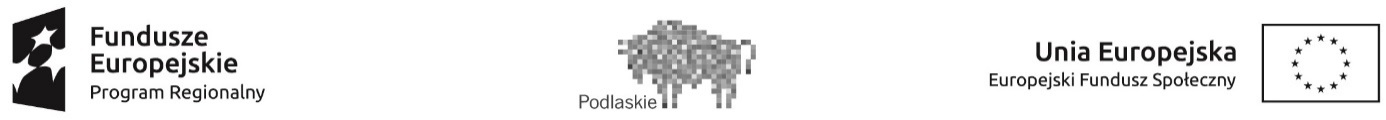 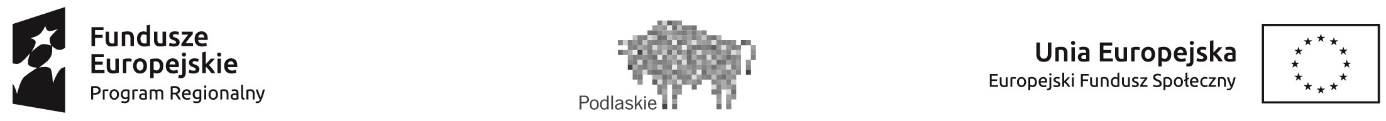 ZAŁĄCZNIK NR 1 do Regulaminu rekrutacji Uczestników projektu  Formularz rekrutacyjnyUCZESTNIKÓW PROJEKTU DO DZIAŁANIA 9.1 typ projektu nr 3REGIONALNY PROGRAM OPERACYJNY WOJEWÓDZTWA PODLASKIEGO
 na lata 2014-2020 Formularz rekrutacyjnyUCZESTNIKÓW PROJEKTU DO DZIAŁANIA 9.1 typ projektu nr 3REGIONALNY PROGRAM OPERACYJNY WOJEWÓDZTWA PODLASKIEGO
 na lata 2014-2020 Formularz rekrutacyjnyUCZESTNIKÓW PROJEKTU DO DZIAŁANIA 9.1 typ projektu nr 3REGIONALNY PROGRAM OPERACYJNY WOJEWÓDZTWA PODLASKIEGO
 na lata 2014-2020 Formularz rekrutacyjnyUCZESTNIKÓW PROJEKTU DO DZIAŁANIA 9.1 typ projektu nr 3REGIONALNY PROGRAM OPERACYJNY WOJEWÓDZTWA PODLASKIEGO
 na lata 2014-2020 Formularz rekrutacyjnyUCZESTNIKÓW PROJEKTU DO DZIAŁANIA 9.1 typ projektu nr 3REGIONALNY PROGRAM OPERACYJNY WOJEWÓDZTWA PODLASKIEGO
 na lata 2014-2020 Formularz rekrutacyjnyUCZESTNIKÓW PROJEKTU DO DZIAŁANIA 9.1 typ projektu nr 3REGIONALNY PROGRAM OPERACYJNY WOJEWÓDZTWA PODLASKIEGO
 na lata 2014-2020 Formularz rekrutacyjnyUCZESTNIKÓW PROJEKTU DO DZIAŁANIA 9.1 typ projektu nr 3REGIONALNY PROGRAM OPERACYJNY WOJEWÓDZTWA PODLASKIEGO
 na lata 2014-2020 Beneficjent Beneficjent Beneficjent Beneficjent Beneficjent Europartner Akademicki Klub Integracji EuropejskiejEuropartner Akademicki Klub Integracji EuropejskiejEuropartner Akademicki Klub Integracji EuropejskiejTytuł projektuTytuł projektuTytuł projektuTytuł projektuTytuł projektuPostaw na biznes!Postaw na biznes!Postaw na biznes!Nr projektuNr projektuNr projektuNr projektuNr projektuRPPD.09.01.00-20-0515/20RPPD.09.01.00-20-0515/20RPPD.09.01.00-20-0515/20Czas trwania projektuCzas trwania projektuCzas trwania projektuCzas trwania projektuCzas trwania projektu01.08.2021-31.03.202301.08.2021-31.03.202301.08.2021-31.03.2023CZĘŚĆ ACZĘŚĆ ACZĘŚĆ ACZĘŚĆ ACZĘŚĆ ACZĘŚĆ ACZĘŚĆ ACZĘŚĆ AL.p.L.p.Lp.NazwaIIDaneosobowe1Imię (imiona)IIDaneosobowe2NazwiskoIIDaneosobowe3PłećIIDaneosobowe4WiekIIDaneosobowe5PESELIIDaneosobowe6NIPIIDaneosobowe7Stan cywilnyIIDaneosobowe8Wykształcenie☐ niższe niż podstawowe (ISCED 0)☐ podstawowe (ISCED 1)☐ gimnazjalne (ISCED 2)☐ ponadgimnazjalne - ukończona szkoła średnia lub zasadnicza (ISCED 3)  ☐ policealne (ISCED 4)☐  wyższe (ISCED 5-8)☐ niższe niż podstawowe (ISCED 0)☐ podstawowe (ISCED 1)☐ gimnazjalne (ISCED 2)☐ ponadgimnazjalne - ukończona szkoła średnia lub zasadnicza (ISCED 3)  ☐ policealne (ISCED 4)☐  wyższe (ISCED 5-8)☐ niższe niż podstawowe (ISCED 0)☐ podstawowe (ISCED 1)☐ gimnazjalne (ISCED 2)☐ ponadgimnazjalne - ukończona szkoła średnia lub zasadnicza (ISCED 3)  ☐ policealne (ISCED 4)☐  wyższe (ISCED 5-8)IIIIAdreszamieszkania1UlicaIIIIAdreszamieszkania2Nr domuIIIIAdreszamieszkania3Nr lokaluIIIIAdreszamieszkania4MiejscowośćIIIIAdreszamieszkania5miasto/wieśIIIIAdreszamieszkania6Kod pocztowyIIIIAdreszamieszkania7WojewództwoIIIIAdreszamieszkania8PowiatIIIIAdreszamieszkania9GminaIIIIIIDanekontaktowe1Telefon komórkowyIIIIIIDanekontaktowe2Adres poczty elektronicznejIIIIIIDanekontaktowe3Adres do korespondencjiIVIVDane dotyczące kandydata na uczestnika projektuNależy zaznaczyć (X) właściwe pole 
w każdym z wierszy poniżej:Należy zaznaczyć (X) właściwe pole 
w każdym z wierszy poniżej:TAKNIENIEIVIVDane dotyczące kandydata na uczestnika projektu1Osoba w wieku 30 lat i więcej (od dnia 30 urodzin)IVIVDane dotyczące kandydata na uczestnika projektu2Osoba bezrobotnaIVIVDane dotyczące kandydata na uczestnika projektu3Osoba bierna zawodowo, /Do niniejszego oświadczenia należy DOŁĄCZYĆ: zaświadczenie z ZUS niepodleganiu ubezpieczeniom społecznym IVIVDane dotyczące kandydata na uczestnika projektu4Osoba, która nie prowadziła działalności gospodarczej w okresie 
12 miesięcy poprzedzających dzień przystąpienia do projektu, tj. nie posiadała aktywnego wpisu 
w CEIDG lub nie była zarejestrowana jako przedsiębiorca w KRS lub nie prowadziła działalności gospodarczej na podstawie odrębnych przepisów.IVIVDane dotyczące kandydata na uczestnika projektu5Osoba mieszka (w rozumieniu Kodeksu cywilnego), uczy się, pracuje na obszarze LGD Sąsiedzi, tj. na obszarze gmin: Wizna, Piątnica, Łomża, Śniadowo, MiastkowoIVIVDane dotyczące kandydata na uczestnika projektu6Osoba po 50 roku życiaIVIVDane dotyczące kandydata na uczestnika projektu7KobietaIVIVDane dotyczące kandydata na uczestnika projektu8Osoba z niepełnosprawnościami /Do niniejszego oświadczenia należy DOŁĄCZYĆ: odpowiednie orzeczenie lub inny dokument poświadczający stan zdrowia/IVIVDane dotyczące kandydata na uczestnika projektu9Osoba długotrwale bezrobotnaIVIVDane dotyczące kandydata na uczestnika projektu10Osoba o niskich kwalifikacjachIVIVDane dotyczące kandydata na uczestnika projektu11Osoba zagrożona wykluczeniem społecznym/Do niniejszego oświadczenia należy DOŁĄCZYĆ: odpowiednie zaświadczenie potwierdzające status os. zagrożonej wykluczeniem/VIVIDane dotyczące działalności gospodarczej1Planowana data podjęcia działalności gospodarczejVIVIDane dotyczące działalności gospodarczej2Czy kandydat będzie prowadził działalność gospodarczą jako osoba fizycznaCZĘŚĆ BCZĘŚĆ BCZĘŚĆ BCZĘŚĆ BCZĘŚĆ BCZĘŚĆ BCZĘŚĆ BCZĘŚĆ BINFORMACJE O  PLANOWANEJ DZIAŁALNOŚCI GOSPODARCZEJINFORMACJE O  PLANOWANEJ DZIAŁALNOŚCI GOSPODARCZEJINFORMACJE O  PLANOWANEJ DZIAŁALNOŚCI GOSPODARCZEJINFORMACJE O  PLANOWANEJ DZIAŁALNOŚCI GOSPODARCZEJINFORMACJE O  PLANOWANEJ DZIAŁALNOŚCI GOSPODARCZEJINFORMACJE O  PLANOWANEJ DZIAŁALNOŚCI GOSPODARCZEJINFORMACJE O  PLANOWANEJ DZIAŁALNOŚCI GOSPODARCZEJINFORMACJE O  PLANOWANEJ DZIAŁALNOŚCI GOSPODARCZEJ1Opis planowanej działalnościOpis planowanej działalnościProszę opisać przedmiot planowanej działalności, główne kategorie 
oferowanych usług / produktów oraz podać obszar, na jakim firma będzie działać.Proszę opisać przedmiot planowanej działalności, główne kategorie 
oferowanych usług / produktów oraz podać obszar, na jakim firma będzie działać.Proszę opisać przedmiot planowanej działalności, główne kategorie 
oferowanych usług / produktów oraz podać obszar, na jakim firma będzie działać.Proszę opisać przedmiot planowanej działalności, główne kategorie 
oferowanych usług / produktów oraz podać obszar, na jakim firma będzie działać.Proszę opisać przedmiot planowanej działalności, główne kategorie 
oferowanych usług / produktów oraz podać obszar, na jakim firma będzie działać.1Opis planowanej działalnościOpis planowanej działalności2Charakterystyka klientówCharakterystyka klientówProszę scharakteryzować osoby (instytucje, przedsiębiorstwa), do których kierowana będzie oferta firmy. Dlaczego wybrano taką grupę docelową?Proszę scharakteryzować osoby (instytucje, przedsiębiorstwa), do których kierowana będzie oferta firmy. Dlaczego wybrano taką grupę docelową?Proszę scharakteryzować osoby (instytucje, przedsiębiorstwa), do których kierowana będzie oferta firmy. Dlaczego wybrano taką grupę docelową?Proszę scharakteryzować osoby (instytucje, przedsiębiorstwa), do których kierowana będzie oferta firmy. Dlaczego wybrano taką grupę docelową?Proszę scharakteryzować osoby (instytucje, przedsiębiorstwa), do których kierowana będzie oferta firmy. Dlaczego wybrano taką grupę docelową?2Charakterystyka klientówCharakterystyka klientów3Charakterystyka konkurencjiCharakterystyka konkurencjiProszę podać, z jakich innych ofert mogą skorzystać klienci. Czym będzie się różnić oferta wnioskodawcy na tle konkurencji? Czy w miejscu 
planowanej działalności gospodarczej istnieje firma o 
identycznym/podobnym profilu działalności?Proszę podać, z jakich innych ofert mogą skorzystać klienci. Czym będzie się różnić oferta wnioskodawcy na tle konkurencji? Czy w miejscu 
planowanej działalności gospodarczej istnieje firma o 
identycznym/podobnym profilu działalności?Proszę podać, z jakich innych ofert mogą skorzystać klienci. Czym będzie się różnić oferta wnioskodawcy na tle konkurencji? Czy w miejscu 
planowanej działalności gospodarczej istnieje firma o 
identycznym/podobnym profilu działalności?Proszę podać, z jakich innych ofert mogą skorzystać klienci. Czym będzie się różnić oferta wnioskodawcy na tle konkurencji? Czy w miejscu 
planowanej działalności gospodarczej istnieje firma o 
identycznym/podobnym profilu działalności?Proszę podać, z jakich innych ofert mogą skorzystać klienci. Czym będzie się różnić oferta wnioskodawcy na tle konkurencji? Czy w miejscu 
planowanej działalności gospodarczej istnieje firma o 
identycznym/podobnym profilu działalności?3Charakterystyka konkurencjiCharakterystyka konkurencji4Stopień przygotowania inwestycji do realizacjiStopień przygotowania inwestycji do realizacjiCo jest niezbędne, by planowane przedsiębiorstwo mogło sprawnie 
funkcjonować (odpowiedni lokal, sprzęt, pracownicy, uprawnienia, itp.)? Czy wnioskodawca podjął jakieś kroki by warunki te spełnić?Co jest niezbędne, by planowane przedsiębiorstwo mogło sprawnie 
funkcjonować (odpowiedni lokal, sprzęt, pracownicy, uprawnienia, itp.)? Czy wnioskodawca podjął jakieś kroki by warunki te spełnić?Co jest niezbędne, by planowane przedsiębiorstwo mogło sprawnie 
funkcjonować (odpowiedni lokal, sprzęt, pracownicy, uprawnienia, itp.)? Czy wnioskodawca podjął jakieś kroki by warunki te spełnić?Co jest niezbędne, by planowane przedsiębiorstwo mogło sprawnie 
funkcjonować (odpowiedni lokal, sprzęt, pracownicy, uprawnienia, itp.)? Czy wnioskodawca podjął jakieś kroki by warunki te spełnić?Co jest niezbędne, by planowane przedsiębiorstwo mogło sprawnie 
funkcjonować (odpowiedni lokal, sprzęt, pracownicy, uprawnienia, itp.)? Czy wnioskodawca podjął jakieś kroki by warunki te spełnić?4Stopień przygotowania inwestycji do realizacjiStopień przygotowania inwestycji do realizacji5Zakres planowanej inwestycjiZakres planowanej inwestycjiJakie zakupy wnioskodawca planuje sfinansować w ramach otrzymanej 
dotacji?Jakie zakupy wnioskodawca planuje sfinansować w ramach otrzymanej 
dotacji?Jakie zakupy wnioskodawca planuje sfinansować w ramach otrzymanej 
dotacji?Jakie zakupy wnioskodawca planuje sfinansować w ramach otrzymanej 
dotacji?Jakie zakupy wnioskodawca planuje sfinansować w ramach otrzymanej 
dotacji?5Zakres planowanej inwestycjiZakres planowanej inwestycji6Posiadane 
doświadczenie/wykształcenie przydatne do 
prowadzenia 
działalnościPosiadane 
doświadczenie/wykształcenie przydatne do 
prowadzenia 
działalnościProszę opisać doświadczenie w przedmiotowym zakresie.Proszę opisać doświadczenie w przedmiotowym zakresie.Proszę opisać doświadczenie w przedmiotowym zakresie.Proszę opisać doświadczenie w przedmiotowym zakresie.Proszę opisać doświadczenie w przedmiotowym zakresie.6Posiadane 
doświadczenie/wykształcenie przydatne do 
prowadzenia 
działalnościPosiadane 
doświadczenie/wykształcenie przydatne do 
prowadzenia 
działalności7Pozytywny wpływ inwestycji na poprawę stanu środowiska naturalnego lub klimatu LSR Pozytywny wpływ inwestycji na poprawę stanu środowiska naturalnego lub klimatu LSR Proszę wskazać czy inwestycja pozytywnie wpłynie na stan środowiska naturalnego lub klimatu LSRProszę wskazać czy inwestycja pozytywnie wpłynie na stan środowiska naturalnego lub klimatu LSRProszę wskazać czy inwestycja pozytywnie wpłynie na stan środowiska naturalnego lub klimatu LSRProszę wskazać czy inwestycja pozytywnie wpłynie na stan środowiska naturalnego lub klimatu LSRProszę wskazać czy inwestycja pozytywnie wpłynie na stan środowiska naturalnego lub klimatu LSR7Pozytywny wpływ inwestycji na poprawę stanu środowiska naturalnego lub klimatu LSR Pozytywny wpływ inwestycji na poprawę stanu środowiska naturalnego lub klimatu LSR 8Pozytywny wpływ inwestycji na poprawę atrakcyjności turystycznej obszaru LSRPozytywny wpływ inwestycji na poprawę atrakcyjności turystycznej obszaru LSRProszę wskazać czy inwestycja pozytywnie wpłynie na atrakcyjność turystyczną obszaru LSR Proszę wskazać czy inwestycja pozytywnie wpłynie na atrakcyjność turystyczną obszaru LSR Proszę wskazać czy inwestycja pozytywnie wpłynie na atrakcyjność turystyczną obszaru LSR Proszę wskazać czy inwestycja pozytywnie wpłynie na atrakcyjność turystyczną obszaru LSR Proszę wskazać czy inwestycja pozytywnie wpłynie na atrakcyjność turystyczną obszaru LSR 8Pozytywny wpływ inwestycji na poprawę atrakcyjności turystycznej obszaru LSRPozytywny wpływ inwestycji na poprawę atrakcyjności turystycznej obszaru LSRUWAGIUWAGIUWAGIUWAGIUWAGIUWAGIUWAGIUWAGINależy wpisać ewentualne uwagi, które nie znalazły miejsca w całej ankiecie, a są Państwa zdaniem niezbędne i uzupełniające informację dotyczącą części A lub B niniejszego Formularza. Mają one jedynie charakter informacyjny/uzupełniający i nie stanowią kryterium oceny.Należy wpisać ewentualne uwagi, które nie znalazły miejsca w całej ankiecie, a są Państwa zdaniem niezbędne i uzupełniające informację dotyczącą części A lub B niniejszego Formularza. Mają one jedynie charakter informacyjny/uzupełniający i nie stanowią kryterium oceny.Należy wpisać ewentualne uwagi, które nie znalazły miejsca w całej ankiecie, a są Państwa zdaniem niezbędne i uzupełniające informację dotyczącą części A lub B niniejszego Formularza. Mają one jedynie charakter informacyjny/uzupełniający i nie stanowią kryterium oceny.Należy wpisać ewentualne uwagi, które nie znalazły miejsca w całej ankiecie, a są Państwa zdaniem niezbędne i uzupełniające informację dotyczącą części A lub B niniejszego Formularza. Mają one jedynie charakter informacyjny/uzupełniający i nie stanowią kryterium oceny.Należy wpisać ewentualne uwagi, które nie znalazły miejsca w całej ankiecie, a są Państwa zdaniem niezbędne i uzupełniające informację dotyczącą części A lub B niniejszego Formularza. Mają one jedynie charakter informacyjny/uzupełniający i nie stanowią kryterium oceny.Należy wpisać ewentualne uwagi, które nie znalazły miejsca w całej ankiecie, a są Państwa zdaniem niezbędne i uzupełniające informację dotyczącą części A lub B niniejszego Formularza. Mają one jedynie charakter informacyjny/uzupełniający i nie stanowią kryterium oceny.Należy wpisać ewentualne uwagi, które nie znalazły miejsca w całej ankiecie, a są Państwa zdaniem niezbędne i uzupełniające informację dotyczącą części A lub B niniejszego Formularza. Mają one jedynie charakter informacyjny/uzupełniający i nie stanowią kryterium oceny.Należy wpisać ewentualne uwagi, które nie znalazły miejsca w całej ankiecie, a są Państwa zdaniem niezbędne i uzupełniające informację dotyczącą części A lub B niniejszego Formularza. Mają one jedynie charakter informacyjny/uzupełniający i nie stanowią kryterium oceny.OŚWIADCZENIAOŚWIADCZENIAOŚWIADCZENIAOŚWIADCZENIAOŚWIADCZENIAOŚWIADCZENIAOŚWIADCZENIAOŚWIADCZENIAJa niżej podpisany/a...........................................................................................................................................(imię i nazwisko)zamieszkały/a.....................................................................................................................................................(adres zamieszkania)legitymujący/a się dowodem osobistym ........................................................................................................ wydanym przez .............................................................................................................................................Pouczona/y o odpowiedzialności za składanie oświadczeń niezgodnych z prawdą:Ja niżej podpisany/a...........................................................................................................................................(imię i nazwisko)zamieszkały/a.....................................................................................................................................................(adres zamieszkania)legitymujący/a się dowodem osobistym ........................................................................................................ wydanym przez .............................................................................................................................................Pouczona/y o odpowiedzialności za składanie oświadczeń niezgodnych z prawdą:Ja niżej podpisany/a...........................................................................................................................................(imię i nazwisko)zamieszkały/a.....................................................................................................................................................(adres zamieszkania)legitymujący/a się dowodem osobistym ........................................................................................................ wydanym przez .............................................................................................................................................Pouczona/y o odpowiedzialności za składanie oświadczeń niezgodnych z prawdą:Ja niżej podpisany/a...........................................................................................................................................(imię i nazwisko)zamieszkały/a.....................................................................................................................................................(adres zamieszkania)legitymujący/a się dowodem osobistym ........................................................................................................ wydanym przez .............................................................................................................................................Pouczona/y o odpowiedzialności za składanie oświadczeń niezgodnych z prawdą:Ja niżej podpisany/a...........................................................................................................................................(imię i nazwisko)zamieszkały/a.....................................................................................................................................................(adres zamieszkania)legitymujący/a się dowodem osobistym ........................................................................................................ wydanym przez .............................................................................................................................................Pouczona/y o odpowiedzialności za składanie oświadczeń niezgodnych z prawdą:Ja niżej podpisany/a...........................................................................................................................................(imię i nazwisko)zamieszkały/a.....................................................................................................................................................(adres zamieszkania)legitymujący/a się dowodem osobistym ........................................................................................................ wydanym przez .............................................................................................................................................Pouczona/y o odpowiedzialności za składanie oświadczeń niezgodnych z prawdą:Ja niżej podpisany/a...........................................................................................................................................(imię i nazwisko)zamieszkały/a.....................................................................................................................................................(adres zamieszkania)legitymujący/a się dowodem osobistym ........................................................................................................ wydanym przez .............................................................................................................................................Pouczona/y o odpowiedzialności za składanie oświadczeń niezgodnych z prawdą:Ja niżej podpisany/a...........................................................................................................................................(imię i nazwisko)zamieszkały/a.....................................................................................................................................................(adres zamieszkania)legitymujący/a się dowodem osobistym ........................................................................................................ wydanym przez .............................................................................................................................................Pouczona/y o odpowiedzialności za składanie oświadczeń niezgodnych z prawdą:W wierszach poniżej należy wykreślić niewłaściwą odpowiedź  W wierszach poniżej należy wykreślić niewłaściwą odpowiedź  W wierszach poniżej należy wykreślić niewłaściwą odpowiedź  W wierszach poniżej należy wykreślić niewłaściwą odpowiedź  W wierszach poniżej należy wykreślić niewłaściwą odpowiedź  W wierszach poniżej należy wykreślić niewłaściwą odpowiedź  W wierszach poniżej należy wykreślić niewłaściwą odpowiedź  W wierszach poniżej należy wykreślić niewłaściwą odpowiedź  1Oświadczam, że posiadałem(am) */ nie posiadałem(am) *zarejestrowanej działalności gospodarczej w okresie 12 miesięcy poprzedzających dzień przystąpienia do projektu.Oświadczam, że posiadałem(am) */ nie posiadałem(am) *zarejestrowanej działalności gospodarczej w okresie 12 miesięcy poprzedzających dzień przystąpienia do projektu.Oświadczam, że posiadałem(am) */ nie posiadałem(am) *zarejestrowanej działalności gospodarczej w okresie 12 miesięcy poprzedzających dzień przystąpienia do projektu.Oświadczam, że posiadałem(am) */ nie posiadałem(am) *zarejestrowanej działalności gospodarczej w okresie 12 miesięcy poprzedzających dzień przystąpienia do projektu.Oświadczam, że posiadałem(am) */ nie posiadałem(am) *zarejestrowanej działalności gospodarczej w okresie 12 miesięcy poprzedzających dzień przystąpienia do projektu.Oświadczam, że posiadałem(am) */ nie posiadałem(am) *zarejestrowanej działalności gospodarczej w okresie 12 miesięcy poprzedzających dzień przystąpienia do projektu.Oświadczam, że posiadałem(am) */ nie posiadałem(am) *zarejestrowanej działalności gospodarczej w okresie 12 miesięcy poprzedzających dzień przystąpienia do projektu.2Oświadczam, że byłem/byłam zarejestrowany(a) */ nie byłem/byłam zarejestrowany(a)* w Krajowym Rejestrze Sądowym, oświadczam, iż nie prowadziłem/am/ działalności na podstawie odrębnych przepisów (w tym m.in. działalności adwokackiej, komorniczej) w okresie 12 miesięcy poprzedzających dzień przystąpienia do projektu.Oświadczam, że byłem/byłam zarejestrowany(a) */ nie byłem/byłam zarejestrowany(a)* w Krajowym Rejestrze Sądowym, oświadczam, iż nie prowadziłem/am/ działalności na podstawie odrębnych przepisów (w tym m.in. działalności adwokackiej, komorniczej) w okresie 12 miesięcy poprzedzających dzień przystąpienia do projektu.Oświadczam, że byłem/byłam zarejestrowany(a) */ nie byłem/byłam zarejestrowany(a)* w Krajowym Rejestrze Sądowym, oświadczam, iż nie prowadziłem/am/ działalności na podstawie odrębnych przepisów (w tym m.in. działalności adwokackiej, komorniczej) w okresie 12 miesięcy poprzedzających dzień przystąpienia do projektu.Oświadczam, że byłem/byłam zarejestrowany(a) */ nie byłem/byłam zarejestrowany(a)* w Krajowym Rejestrze Sądowym, oświadczam, iż nie prowadziłem/am/ działalności na podstawie odrębnych przepisów (w tym m.in. działalności adwokackiej, komorniczej) w okresie 12 miesięcy poprzedzających dzień przystąpienia do projektu.Oświadczam, że byłem/byłam zarejestrowany(a) */ nie byłem/byłam zarejestrowany(a)* w Krajowym Rejestrze Sądowym, oświadczam, iż nie prowadziłem/am/ działalności na podstawie odrębnych przepisów (w tym m.in. działalności adwokackiej, komorniczej) w okresie 12 miesięcy poprzedzających dzień przystąpienia do projektu.Oświadczam, że byłem/byłam zarejestrowany(a) */ nie byłem/byłam zarejestrowany(a)* w Krajowym Rejestrze Sądowym, oświadczam, iż nie prowadziłem/am/ działalności na podstawie odrębnych przepisów (w tym m.in. działalności adwokackiej, komorniczej) w okresie 12 miesięcy poprzedzających dzień przystąpienia do projektu.Oświadczam, że byłem/byłam zarejestrowany(a) */ nie byłem/byłam zarejestrowany(a)* w Krajowym Rejestrze Sądowym, oświadczam, iż nie prowadziłem/am/ działalności na podstawie odrębnych przepisów (w tym m.in. działalności adwokackiej, komorniczej) w okresie 12 miesięcy poprzedzających dzień przystąpienia do projektu.3Oświadczam, że zawiesiłem(am) * / nie zawiesiłem(am) *prowadzenia działalności na podstawie 
odrębnych przepisów w okresie 12 miesięcy poprzedzających dzień przystąpienia do projektu. Oświadczam, że zawiesiłem(am) * / nie zawiesiłem(am) *prowadzenia działalności na podstawie 
odrębnych przepisów w okresie 12 miesięcy poprzedzających dzień przystąpienia do projektu. Oświadczam, że zawiesiłem(am) * / nie zawiesiłem(am) *prowadzenia działalności na podstawie 
odrębnych przepisów w okresie 12 miesięcy poprzedzających dzień przystąpienia do projektu. Oświadczam, że zawiesiłem(am) * / nie zawiesiłem(am) *prowadzenia działalności na podstawie 
odrębnych przepisów w okresie 12 miesięcy poprzedzających dzień przystąpienia do projektu. Oświadczam, że zawiesiłem(am) * / nie zawiesiłem(am) *prowadzenia działalności na podstawie 
odrębnych przepisów w okresie 12 miesięcy poprzedzających dzień przystąpienia do projektu. Oświadczam, że zawiesiłem(am) * / nie zawiesiłem(am) *prowadzenia działalności na podstawie 
odrębnych przepisów w okresie 12 miesięcy poprzedzających dzień przystąpienia do projektu. Oświadczam, że zawiesiłem(am) * / nie zawiesiłem(am) *prowadzenia działalności na podstawie 
odrębnych przepisów w okresie 12 miesięcy poprzedzających dzień przystąpienia do projektu. 4Oświadczam, że zapoznałem(am) się z Regulaminem rekrutacji Uczestników projektu.Oświadczam, że zapoznałem(am) się z Regulaminem rekrutacji Uczestników projektu.Oświadczam, że zapoznałem(am) się z Regulaminem rekrutacji Uczestników projektu.Oświadczam, że zapoznałem(am) się z Regulaminem rekrutacji Uczestników projektu.Oświadczam, że zapoznałem(am) się z Regulaminem rekrutacji Uczestników projektu.Oświadczam, że zapoznałem(am) się z Regulaminem rekrutacji Uczestników projektu.Oświadczam, że zapoznałem(am) się z Regulaminem rekrutacji Uczestników projektu.5Oświadczam, iż wszystkie podane w formularzu dane odpowiadają stanowi faktycznemu i są 
prawdziwe.Oświadczam, iż wszystkie podane w formularzu dane odpowiadają stanowi faktycznemu i są 
prawdziwe.Oświadczam, iż wszystkie podane w formularzu dane odpowiadają stanowi faktycznemu i są 
prawdziwe.Oświadczam, iż wszystkie podane w formularzu dane odpowiadają stanowi faktycznemu i są 
prawdziwe.Oświadczam, iż wszystkie podane w formularzu dane odpowiadają stanowi faktycznemu i są 
prawdziwe.Oświadczam, iż wszystkie podane w formularzu dane odpowiadają stanowi faktycznemu i są 
prawdziwe.Oświadczam, iż wszystkie podane w formularzu dane odpowiadają stanowi faktycznemu i są 
prawdziwe.6Oświadczam, że byłem(am) karany(a) * / nie byłem(am)  karany(am)* za przestępstwo przeciwko obrotowi gospodarczemu w rozumieniu ustawy z dnia 6 czerwca 1997 r. Kodeks Karny oraz korzystam z pełni praw publicznych i posiadam pełną zdolność do czynności prawnych.Oświadczam, że byłem(am) karany(a) * / nie byłem(am)  karany(am)* za przestępstwo przeciwko obrotowi gospodarczemu w rozumieniu ustawy z dnia 6 czerwca 1997 r. Kodeks Karny oraz korzystam z pełni praw publicznych i posiadam pełną zdolność do czynności prawnych.Oświadczam, że byłem(am) karany(a) * / nie byłem(am)  karany(am)* za przestępstwo przeciwko obrotowi gospodarczemu w rozumieniu ustawy z dnia 6 czerwca 1997 r. Kodeks Karny oraz korzystam z pełni praw publicznych i posiadam pełną zdolność do czynności prawnych.Oświadczam, że byłem(am) karany(a) * / nie byłem(am)  karany(am)* za przestępstwo przeciwko obrotowi gospodarczemu w rozumieniu ustawy z dnia 6 czerwca 1997 r. Kodeks Karny oraz korzystam z pełni praw publicznych i posiadam pełną zdolność do czynności prawnych.Oświadczam, że byłem(am) karany(a) * / nie byłem(am)  karany(am)* za przestępstwo przeciwko obrotowi gospodarczemu w rozumieniu ustawy z dnia 6 czerwca 1997 r. Kodeks Karny oraz korzystam z pełni praw publicznych i posiadam pełną zdolność do czynności prawnych.Oświadczam, że byłem(am) karany(a) * / nie byłem(am)  karany(am)* za przestępstwo przeciwko obrotowi gospodarczemu w rozumieniu ustawy z dnia 6 czerwca 1997 r. Kodeks Karny oraz korzystam z pełni praw publicznych i posiadam pełną zdolność do czynności prawnych.Oświadczam, że byłem(am) karany(a) * / nie byłem(am)  karany(am)* za przestępstwo przeciwko obrotowi gospodarczemu w rozumieniu ustawy z dnia 6 czerwca 1997 r. Kodeks Karny oraz korzystam z pełni praw publicznych i posiadam pełną zdolność do czynności prawnych.7Oświadczam, że w dniu przystąpienia do projektu posiadam* / nie posiadam * nieuregulowanych 
w terminie zobowiązań cywilnoprawnych.Oświadczam, że w dniu przystąpienia do projektu posiadam* / nie posiadam * nieuregulowanych 
w terminie zobowiązań cywilnoprawnych.Oświadczam, że w dniu przystąpienia do projektu posiadam* / nie posiadam * nieuregulowanych 
w terminie zobowiązań cywilnoprawnych.Oświadczam, że w dniu przystąpienia do projektu posiadam* / nie posiadam * nieuregulowanych 
w terminie zobowiązań cywilnoprawnych.Oświadczam, że w dniu przystąpienia do projektu posiadam* / nie posiadam * nieuregulowanych 
w terminie zobowiązań cywilnoprawnych.Oświadczam, że w dniu przystąpienia do projektu posiadam* / nie posiadam * nieuregulowanych 
w terminie zobowiązań cywilnoprawnych.Oświadczam, że w dniu przystąpienia do projektu posiadam* / nie posiadam * nieuregulowanych 
w terminie zobowiązań cywilnoprawnych.8Oświadczam, że w bieżącym roku kalendarzowym oraz dwóch poprzedzających go latach 
kalendarzowych korzystałem(am)* / nie korzystałem(am)* z pomocy de minimis, której wartość brutto łącznie z pomocą, o którą się ubiegam, przekraczałaby równowartość w złotych kwoty 200 000 euro, a w przypadku działalności gospodarczej w sektorze transportu drogowego-równowartość w złotych kwoty 100 000 euro, obliczonych według średniego kursu Narodowego Banku Polskiego obowiązującego w dniu udzielenia pomocy.Oświadczam, że w bieżącym roku kalendarzowym oraz dwóch poprzedzających go latach 
kalendarzowych korzystałem(am)* / nie korzystałem(am)* z pomocy de minimis, której wartość brutto łącznie z pomocą, o którą się ubiegam, przekraczałaby równowartość w złotych kwoty 200 000 euro, a w przypadku działalności gospodarczej w sektorze transportu drogowego-równowartość w złotych kwoty 100 000 euro, obliczonych według średniego kursu Narodowego Banku Polskiego obowiązującego w dniu udzielenia pomocy.Oświadczam, że w bieżącym roku kalendarzowym oraz dwóch poprzedzających go latach 
kalendarzowych korzystałem(am)* / nie korzystałem(am)* z pomocy de minimis, której wartość brutto łącznie z pomocą, o którą się ubiegam, przekraczałaby równowartość w złotych kwoty 200 000 euro, a w przypadku działalności gospodarczej w sektorze transportu drogowego-równowartość w złotych kwoty 100 000 euro, obliczonych według średniego kursu Narodowego Banku Polskiego obowiązującego w dniu udzielenia pomocy.Oświadczam, że w bieżącym roku kalendarzowym oraz dwóch poprzedzających go latach 
kalendarzowych korzystałem(am)* / nie korzystałem(am)* z pomocy de minimis, której wartość brutto łącznie z pomocą, o którą się ubiegam, przekraczałaby równowartość w złotych kwoty 200 000 euro, a w przypadku działalności gospodarczej w sektorze transportu drogowego-równowartość w złotych kwoty 100 000 euro, obliczonych według średniego kursu Narodowego Banku Polskiego obowiązującego w dniu udzielenia pomocy.Oświadczam, że w bieżącym roku kalendarzowym oraz dwóch poprzedzających go latach 
kalendarzowych korzystałem(am)* / nie korzystałem(am)* z pomocy de minimis, której wartość brutto łącznie z pomocą, o którą się ubiegam, przekraczałaby równowartość w złotych kwoty 200 000 euro, a w przypadku działalności gospodarczej w sektorze transportu drogowego-równowartość w złotych kwoty 100 000 euro, obliczonych według średniego kursu Narodowego Banku Polskiego obowiązującego w dniu udzielenia pomocy.Oświadczam, że w bieżącym roku kalendarzowym oraz dwóch poprzedzających go latach 
kalendarzowych korzystałem(am)* / nie korzystałem(am)* z pomocy de minimis, której wartość brutto łącznie z pomocą, o którą się ubiegam, przekraczałaby równowartość w złotych kwoty 200 000 euro, a w przypadku działalności gospodarczej w sektorze transportu drogowego-równowartość w złotych kwoty 100 000 euro, obliczonych według średniego kursu Narodowego Banku Polskiego obowiązującego w dniu udzielenia pomocy.Oświadczam, że w bieżącym roku kalendarzowym oraz dwóch poprzedzających go latach 
kalendarzowych korzystałem(am)* / nie korzystałem(am)* z pomocy de minimis, której wartość brutto łącznie z pomocą, o którą się ubiegam, przekraczałaby równowartość w złotych kwoty 200 000 euro, a w przypadku działalności gospodarczej w sektorze transportu drogowego-równowartość w złotych kwoty 100 000 euro, obliczonych według średniego kursu Narodowego Banku Polskiego obowiązującego w dniu udzielenia pomocy.9Oświadczam, że otrzymałem(am) pomoc publiczną dotyczącą tych samych kosztów kwalifikowalnych, o które ubiegam się w ramach projektu, w wysokości………………euro, obliczonych według średniego kursu Narodowego Banku Polskiego obowiązującego w dniu udzielenia pomocy.Oświadczam, że otrzymałem(am) pomoc publiczną dotyczącą tych samych kosztów kwalifikowalnych, o które ubiegam się w ramach projektu, w wysokości………………euro, obliczonych według średniego kursu Narodowego Banku Polskiego obowiązującego w dniu udzielenia pomocy.Oświadczam, że otrzymałem(am) pomoc publiczną dotyczącą tych samych kosztów kwalifikowalnych, o które ubiegam się w ramach projektu, w wysokości………………euro, obliczonych według średniego kursu Narodowego Banku Polskiego obowiązującego w dniu udzielenia pomocy.Oświadczam, że otrzymałem(am) pomoc publiczną dotyczącą tych samych kosztów kwalifikowalnych, o które ubiegam się w ramach projektu, w wysokości………………euro, obliczonych według średniego kursu Narodowego Banku Polskiego obowiązującego w dniu udzielenia pomocy.Oświadczam, że otrzymałem(am) pomoc publiczną dotyczącą tych samych kosztów kwalifikowalnych, o które ubiegam się w ramach projektu, w wysokości………………euro, obliczonych według średniego kursu Narodowego Banku Polskiego obowiązującego w dniu udzielenia pomocy.Oświadczam, że otrzymałem(am) pomoc publiczną dotyczącą tych samych kosztów kwalifikowalnych, o które ubiegam się w ramach projektu, w wysokości………………euro, obliczonych według średniego kursu Narodowego Banku Polskiego obowiązującego w dniu udzielenia pomocy.Oświadczam, że otrzymałem(am) pomoc publiczną dotyczącą tych samych kosztów kwalifikowalnych, o które ubiegam się w ramach projektu, w wysokości………………euro, obliczonych według średniego kursu Narodowego Banku Polskiego obowiązującego w dniu udzielenia pomocy.10Oświadczam, iż w przypadku otrzymania bezzwrotnego wsparcia finansowego przedsiębiorczości rozpoczęcie działalności gospodarczej i wsparcia pomostowego finansowego  nie zawieszę prowadzenia działalności gospodarczej w ciągu 12 miesięcy od dnia rozpoczęcia działalności gospodarczej.Oświadczam, iż w przypadku otrzymania bezzwrotnego wsparcia finansowego przedsiębiorczości rozpoczęcie działalności gospodarczej i wsparcia pomostowego finansowego  nie zawieszę prowadzenia działalności gospodarczej w ciągu 12 miesięcy od dnia rozpoczęcia działalności gospodarczej.Oświadczam, iż w przypadku otrzymania bezzwrotnego wsparcia finansowego przedsiębiorczości rozpoczęcie działalności gospodarczej i wsparcia pomostowego finansowego  nie zawieszę prowadzenia działalności gospodarczej w ciągu 12 miesięcy od dnia rozpoczęcia działalności gospodarczej.Oświadczam, iż w przypadku otrzymania bezzwrotnego wsparcia finansowego przedsiębiorczości rozpoczęcie działalności gospodarczej i wsparcia pomostowego finansowego  nie zawieszę prowadzenia działalności gospodarczej w ciągu 12 miesięcy od dnia rozpoczęcia działalności gospodarczej.Oświadczam, iż w przypadku otrzymania bezzwrotnego wsparcia finansowego przedsiębiorczości rozpoczęcie działalności gospodarczej i wsparcia pomostowego finansowego  nie zawieszę prowadzenia działalności gospodarczej w ciągu 12 miesięcy od dnia rozpoczęcia działalności gospodarczej.Oświadczam, iż w przypadku otrzymania bezzwrotnego wsparcia finansowego przedsiębiorczości rozpoczęcie działalności gospodarczej i wsparcia pomostowego finansowego  nie zawieszę prowadzenia działalności gospodarczej w ciągu 12 miesięcy od dnia rozpoczęcia działalności gospodarczej.Oświadczam, iż w przypadku otrzymania bezzwrotnego wsparcia finansowego przedsiębiorczości rozpoczęcie działalności gospodarczej i wsparcia pomostowego finansowego  nie zawieszę prowadzenia działalności gospodarczej w ciągu 12 miesięcy od dnia rozpoczęcia działalności gospodarczej.11Wyrażam zgodę na przetwarzanie moich danych osobowych w celu monitoringu i ewaluacji projektu.Wyrażam zgodę na przetwarzanie moich danych osobowych w celu monitoringu i ewaluacji projektu.Wyrażam zgodę na przetwarzanie moich danych osobowych w celu monitoringu i ewaluacji projektu.Wyrażam zgodę na przetwarzanie moich danych osobowych w celu monitoringu i ewaluacji projektu.Wyrażam zgodę na przetwarzanie moich danych osobowych w celu monitoringu i ewaluacji projektu.Wyrażam zgodę na przetwarzanie moich danych osobowych w celu monitoringu i ewaluacji projektu.Wyrażam zgodę na przetwarzanie moich danych osobowych w celu monitoringu i ewaluacji projektu.12Korzystam/ nie korzystam*  równolegle z innych środków publicznych, na rozpoczęcie działalności gospodarczej w tym zwłaszcza środków Funduszu Pracy, Państwowego Funduszu Rehabilitacji Osób Niepełnosprawnych, środków oferowanych w ramach PO WER, RPO oraz środków oferowanych w ramach Programu Rozwoju Obszarów Wiejskich 2014-2020 na pokrycie tych samych wydatków związanych z podjęciem i prowadzeniem działalności gospodarczej.Korzystam/ nie korzystam*  równolegle z innych środków publicznych, na rozpoczęcie działalności gospodarczej w tym zwłaszcza środków Funduszu Pracy, Państwowego Funduszu Rehabilitacji Osób Niepełnosprawnych, środków oferowanych w ramach PO WER, RPO oraz środków oferowanych w ramach Programu Rozwoju Obszarów Wiejskich 2014-2020 na pokrycie tych samych wydatków związanych z podjęciem i prowadzeniem działalności gospodarczej.Korzystam/ nie korzystam*  równolegle z innych środków publicznych, na rozpoczęcie działalności gospodarczej w tym zwłaszcza środków Funduszu Pracy, Państwowego Funduszu Rehabilitacji Osób Niepełnosprawnych, środków oferowanych w ramach PO WER, RPO oraz środków oferowanych w ramach Programu Rozwoju Obszarów Wiejskich 2014-2020 na pokrycie tych samych wydatków związanych z podjęciem i prowadzeniem działalności gospodarczej.Korzystam/ nie korzystam*  równolegle z innych środków publicznych, na rozpoczęcie działalności gospodarczej w tym zwłaszcza środków Funduszu Pracy, Państwowego Funduszu Rehabilitacji Osób Niepełnosprawnych, środków oferowanych w ramach PO WER, RPO oraz środków oferowanych w ramach Programu Rozwoju Obszarów Wiejskich 2014-2020 na pokrycie tych samych wydatków związanych z podjęciem i prowadzeniem działalności gospodarczej.Korzystam/ nie korzystam*  równolegle z innych środków publicznych, na rozpoczęcie działalności gospodarczej w tym zwłaszcza środków Funduszu Pracy, Państwowego Funduszu Rehabilitacji Osób Niepełnosprawnych, środków oferowanych w ramach PO WER, RPO oraz środków oferowanych w ramach Programu Rozwoju Obszarów Wiejskich 2014-2020 na pokrycie tych samych wydatków związanych z podjęciem i prowadzeniem działalności gospodarczej.Korzystam/ nie korzystam*  równolegle z innych środków publicznych, na rozpoczęcie działalności gospodarczej w tym zwłaszcza środków Funduszu Pracy, Państwowego Funduszu Rehabilitacji Osób Niepełnosprawnych, środków oferowanych w ramach PO WER, RPO oraz środków oferowanych w ramach Programu Rozwoju Obszarów Wiejskich 2014-2020 na pokrycie tych samych wydatków związanych z podjęciem i prowadzeniem działalności gospodarczej.Korzystam/ nie korzystam*  równolegle z innych środków publicznych, na rozpoczęcie działalności gospodarczej w tym zwłaszcza środków Funduszu Pracy, Państwowego Funduszu Rehabilitacji Osób Niepełnosprawnych, środków oferowanych w ramach PO WER, RPO oraz środków oferowanych w ramach Programu Rozwoju Obszarów Wiejskich 2014-2020 na pokrycie tych samych wydatków związanych z podjęciem i prowadzeniem działalności gospodarczej.* niepotrzebne skreślić.......................................					     …....................................................   (miejscowość, data) 					           (podpis potencjalnego Uczestnika projektu )* niepotrzebne skreślić.......................................					     …....................................................   (miejscowość, data) 					           (podpis potencjalnego Uczestnika projektu )* niepotrzebne skreślić.......................................					     …....................................................   (miejscowość, data) 					           (podpis potencjalnego Uczestnika projektu )* niepotrzebne skreślić.......................................					     …....................................................   (miejscowość, data) 					           (podpis potencjalnego Uczestnika projektu )* niepotrzebne skreślić.......................................					     …....................................................   (miejscowość, data) 					           (podpis potencjalnego Uczestnika projektu )* niepotrzebne skreślić.......................................					     …....................................................   (miejscowość, data) 					           (podpis potencjalnego Uczestnika projektu )* niepotrzebne skreślić.......................................					     …....................................................   (miejscowość, data) 					           (podpis potencjalnego Uczestnika projektu )* niepotrzebne skreślić.......................................					     …....................................................   (miejscowość, data) 					           (podpis potencjalnego Uczestnika projektu )